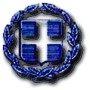 ΕΛΛΗΝΙΚΗ ΔΗΜΟΚΡΑΤΙΑ      ΝΟΜΟΣ ΕΒΡΟΥ                                              ΑΝΑΡΤΗΤΕΑ ΣΤΟ ΔΙΑΔΙΚΤΥΟ:   ΨΣΗΤΩ1Λ-0ΟΡΔΗΜΟΣ ΣΑΜΟΘΡΑΚΗΣ	                              Aρ. Πρωτ.:  6538/29-12-2021                               ΑΠΟΣΠΑΣΜΑΑπό το πρακτικό της 22ης/27-12-2021 Συνεδρίασης του Δημοτικού Συμβουλίου Σαμοθράκης.Στη Σαμοθράκη σήμερα 27-12-2021 ημέρα Δευτέρα και από ώρα 11.30  έως 12.30 πραγματοποιήθηκε τακτική συνεδρίαση Δημοτικού Συμβουλίου δια περιφοράς  για λόγους διασφάλισης της δημόσιας υγείας με την διαδικασία των διατάξεων των 67, παρ. 51 και 67 παρ. 12 του Ν. 3852/20210, δυνάμει  της εγκυκλίου 643 αρίθμ. πρωτ.: 69472/24-9-2021 (ΑΔΑ: ΨΕ3846ΜΤΛ6-0Ρ5) «Σύγκληση και λειτουργία των συλλογικών οργάνων των δήμων κατά το διάστημα εφαρμογής των μέτρων για την αντιμετώπιση της πανδημίας» ύστερα από  την υπ. αρ. πρωτ.: 6025/2-12-2021 πρόσκληση του Προέδρου του Δημοτικού Συμβουλίου, που δημοσιεύτηκε στον ειδικό χώρο ανακοινώσεων (πίνακα ανακοινώσεων) και στην ιστοσελίδα του Δήμου Σαμοθράκης για συζήτηση και λήψη αποφάσεων στα κατωτέρω θέματα  της  ημερήσιας διάταξης.                                                                        ΘΕΜΑ: 4ο «Περί τροποποίησης Κανονισμού Λειτουργίας ΚΔΑΠ Δήμου Σαμοθράκης ως προς το άρθρο 8 – Ωράριο Λειτουργίας»Αρίθμ. Απόφαση: 195Από την έναρξη της συνεδρίασης αυτής και μέχρι την λήξη της, ο Πρόεδρος του Δημοτικού Συμβουλίου διαπίστωσε ότι σε σύνολο δεκαεπτά (17) συμβούλων, οι κάτωθι δεκαεπτά (17) δημοτικοί σύμβουλοι κατέθεσαν έντυπο ψηφοφορίας είτε ψήφισαν τηλεφωνικά: Τα έντυπα  ψηφοφορίας παραλήφθηκαν από την Πρόεδρο κα. Βασιλειάδου Σωτηρία.Με την αρίθμ.  142/2021 απόφαση του Δημοτικού Συμβουλίου (Β΄σκέλος αποφασιστικού μέρους) η οποία ελέγχθηκε ως προς την νομιμότητα με την αρίθμ. 261986/4-11-2021 απόφαση του Συντονιστή της Αποκεντρωμένης Διοίκησης Μακεδονίας- Θράκης εγκρίθηκε η τροποποίηση Κανονισμού Λειτουργίας Κέντρων Δημιουργικής Απασχόλησης Παιδιών Δήμου Σαμοθράκης.Με το άρθρο 8  - ΩΡΑΡΙΟ ΛΕΙΤΟΥΡΓΙΑΣ προβλέπονται τα εξής: Η λειτουργία των Κέντρων Δημιουργικής Απασχόλησης του Δήμου Σαμοθράκης αρχίζει την 1η Σεπτεμβρίου και λήγει την 31η Ιουλίου του επόμενου έτους, επί πέντε ημέρες την εβδομάδα, δηλαδή από Δευτέρα έως Παρασκευή.Τα Κέντρα Δημιουργικής Απασχόλησης του Δήμου Σαμοθράκης διακόπτουν την λειτουργία τους κατά τις τις επίσημες εθνικές αργίες της Πρωτοχρονιάς, των Θεοφανίων, της Καθαράς Δευτέρας, της 25ης Μαρτίου, της Μεγάλης Παρασκευής, της Δευτέρας του Πάσχα, της Εργατικής Πρωτομαγίας, της Πεντηκοστής, του Αγίου Πνεύματος, της Κοιμήσεως της Θεοτόκου (15 Αυγούστου, της 28ης Οκτωβρίου, των Χριστουγέννων (25 Δεκεμβρίου) και της Σύναξης της Θεοτόκου (26 Δεκεμβρίου) και κατά τις τοπικές αργίες εορτασμού Απελευθέρωσης της νήσου Σαμοθράκης (19ης Οκτωβρίου) και κατά τον εορτασμό των Πολιούχων του νησιού Πέντε Νεομαρτύρων της Σαμοθράκης.Λειτουργούν σε δύο (2)  βάρδιες, το ωράριο λειτουργίας είναι ως εξής:Το Κέντρο Δημιουργικής Απασχόλησης Παιδιών Χώρας λειτουργεί σε δύο (2) τετράωρες βάρδιεις και το ωράριο είναι ως εξήςΩράριο:  1η βάρδια 14.00 έως 18.00 μ.μ.             2η βάρδια 18.00 μ.μ. έως 22.00 μ.μ. Το Κέντρο Δημιουργικής Απασχόλησης Παιδιών Λακκώματος λειτουργεί σε δύο (2) βάρδιες, η μία διώρη και η άλλη τετράωρη και το ωράριο είναι ως εξής:Ωράριο:  1η βάρδια 16.00 έως 18.00 μ.μ.             2η βάρδια 18.00 μ.μ. έως 22.00 μ.μ. Κατά τους θερινούς μήνες από μεταξύ της λήξης του διδακτικού έτους και της έναρξης του επομένου παρέχεται από τα Κέντρα Δημιουργικής Απασχόλησης Παιδιών Δήμου Σαμοθράκης, δημιουργική απασχόληση των παιδιών σε δύο (2) τετράωρες βάρδιες ως εξής:Ωράριο: 1η βάρδια 7.00 π.μ. έως 11.00 μ.μ.             2η βάρδια 11.00 μ.μ. έως 15.00 μ.μ. Λαμβάνοντας υπόψη την τοπική συνήθεια που έχει διαμορφωθεί όλα αυτά τα χρόνια από την έναρξη λειτουργίας των Κέντρων Δημιουργικής Απασχόλησης στο νησί να διακόπτεται η  λειτουργία των ΚΔΑΠ  την περιόδο των σχολικών διακοπών Χριστούγεννα και Πάσχα και κατά τον εορτασμό του πολιούχου του οικισμού Προφήτη Ηλία,  προτείνεται από την δημοτική αρχή η τροποποίηση του Κανονισμού Λειτουργίας των Κέντρων Δημιουργικής Απασχόλησης Δήμου Σαμοθράκης με την αντικατάσταση του άρθρου 8 του Κανονισμού ως εξής:Η λειτουργία των Κέντρων Δημιουργικής Απασχόλησης του Δήμου Σαμοθράκης αρχίζει την 1η Σεπτεμβρίου και λήγει την 31η Ιουλίου του επόμενου έτους, επί πέντε ημέρες την εβδομάδα, δηλαδή από Δευτέρα έως Παρασκευή.Τα Κέντρα Δημιουργικής Απασχόλησης του Δήμου Σαμοθράκης διακόπτουν την λειτουργία τους κατά την περίοδο των σχολικών διακοπών των Χριστουγέννων και του Πάσχα, τις επίσημες εθνικές αργίες της Καθαράς Δευτέρας, της 25ης Μαρτίου, της Εργατικής Πρωτομαγίας, της Πεντηκοστής, του Αγίου Πνεύματος, της Κοιμήσεως της Θεοτόκου (15 Αυγούστου, της 28ης Οκτωβρίου και κατά τις τοπικές αργίες εορτασμού Απελευθέρωσης της νήσου Σαμοθράκης (19ης Οκτωβρίου) και  τον εορτασμό του Πολιούχου του οικισμού Προφήτη Ηλία (20η Ιουλίου).Λειτουργούν σε δύο (2)  βάρδιες, το ωράριο λειτουργίας είναι ως εξής:Το Κέντρο Δημιουργικής Απασχόλησης Παιδιών Χώρας λειτουργεί σε δύο (2) τετράωρες βάρδιεις και το ωράριο είναι ως εξήςΩράριο:  1η βάρδια 14.00 έως 18.00 μ.μ.             2η βάρδια 18.00 μ.μ. έως 22.00 μ.μ. Το Κέντρο Δημιουργικής Απασχόλησης Παιδιών Λακκώματος λειτουργεί σε δύο (2) βάρδιες, η μία διώρη και η άλλη τετράωρη και το ωράριο είναι ως εξής:Ωράριο:  1η βάρδια 16.00 έως 18.00 μ.μ.             2η βάρδια 18.00 μ.μ. έως 22.00 μ.μ. Κατά τους θερινούς μήνες από μεταξύ της λήξης του διδακτικού έτους και της έναρξης του επομένου παρέχεται από τα Κέντρα Δημιουργικής Απασχόλησης Παιδιών Δήμου Σαμοθράκης, δημιουργική απασχόληση των παιδιών σε δύο (2) τετράωρες βάρδιες ως εξής:Ωράριο: 1η βάρδια 7.00 π.μ. έως 11.00 μ.μ.             2η βάρδια 11.00 μ.μ. έως 15.00 μ.μ. Κατά τα λοιπά ισχύει η αριθμ.142/2021 απόφαση του Δημοτικού ΣυμβουλίουΤο Δημοτικό Συμβούλιο καλείται να αποφασίσει σχετικά.Σύμφωνα με τα έντυπα ψηφοφορίας από το συνολικό αριθμό των  δεκαεπτά (17) μελών του Δημοτικού Συμβουλίου, οι δεκαεπτά  (17) παρόντες δημοτικοί σύμβουλοι ψήφισαν υπέρ,                                           			   ΑΠΟΦΑΣΙΖΕΙ ΟΜΟΦΩΝΑΑ. Εγκρίνει την τροποποίηση του Κανονισμού Λειτουργίας των Κέντρων Δημιουργικής Απασχόλησης Δήμου Σαμοθράκης με την αντικατάσταση του άρθρου 8 του Κανονισμού ως εξής:Η λειτουργία των Κέντρων Δημιουργικής Απασχόλησης του Δήμου Σαμοθράκης αρχίζει την 1η Σεπτεμβρίου και λήγει την 31η Ιουλίου του επόμενου έτους, επί πέντε ημέρες την εβδομάδα, δηλαδή από Δευτέρα έως Παρασκευή.Τα Κέντρα Δημιουργικής Απασχόλησης του Δήμου Σαμοθράκης διακόπτουν την λειτουργία τους κατά την περίοδο των σχολικών διακοπών των Χριστουγέννων και του Πάσχα, τις επίσημες εθνικές αργίες της Καθαράς Δευτέρας, της 25ης Μαρτίου, της Εργατικής Πρωτομαγίας, της Πεντηκοστής, του Αγίου Πνεύματος, της Κοιμήσεως της Θεοτόκου (15 Αυγούστου, της 28ης Οκτωβρίου και κατά τις τοπικές αργίες εορτασμού Απελευθέρωσης της νήσου Σαμοθράκης (19ης Οκτωβρίου) και  τον εορτασμό του Πολιούχου του οικισμού Προφήτη Ηλία (20η Ιουλίου).Λειτουργούν σε δύο (2)  βάρδιες, το ωράριο λειτουργίας είναι ως εξής:Το Κέντρο Δημιουργικής Απασχόλησης Παιδιών Χώρας λειτουργεί σε δύο (2) τετράωρες βάρδιεις και το ωράριο είναι ως εξήςΩράριο:  1η βάρδια 14.00 έως 18.00 μ.μ.             2η βάρδια 18.00 μ.μ. έως 22.00 μ.μ. Το Κέντρο Δημιουργικής Απασχόλησης Παιδιών Λακκώματος λειτουργεί σε δύο (2) βάρδιες, η μία διώρη και η άλλη τετράωρη και το ωράριο είναι ως εξής:Ωράριο:  1η βάρδια 16.00 έως 18.00 μ.μ.             2η βάρδια 18.00 μ.μ. έως 22.00 μ.μ. Κατά τους θερινούς μήνες από μεταξύ της λήξης του διδακτικού έτους και της έναρξης του επομένου παρέχεται από τα Κέντρα Δημιουργικής Απασχόλησης Παιδιών Δήμου Σαμοθράκης, δημιουργική απασχόληση των παιδιών σε δύο (2) τετράωρες βάρδιες ως εξής:Ωράριο: 1η βάρδια 7.00 π.μ. έως 11.00 μ.μ.             2η βάρδια 11.00 μ.μ. έως 15.00 μ.μ. Κατά τα λοιπά ισχύει η αριθμ.142/2021 απόφαση του Δημοτικού ΣυμβουλίουΒ. Δυνάμει της παρούσας απόφασης εγκρίνει την διακοπή λειτουργίας των Κέντρων Δημιουργικής Απασχόλησης  την περιόδο των σχολικών διακοπών Χριστουγέννων 2021  κατά την τοπική συνήθεια που έχει διαμορφωθεί όλα αυτά τα χρόνια από την έναρξη λειτουργίας των Κέντρων Δημιουργικής Απασχόλησης στο νησί.Αφού συντάχθηκε και αναγνώστηκε το πρακτικό αυτό υπογράφεται όπως παρακάτω:Η Πρόεδρος  του Δημοτικού Συμβουλίου       Τα Μέλη             Ο Γραμματέας      Βασιλειάδου Σόνια                                                           Παλκανίκος Ιωάννης					Ακριβές Απόσπασμα					      Ο Δήμαρχος					Γαλατούμος Νικόλαος               ΠΑΡΟΝΤΕΣ                     ΑΠΟΝΤΕΣ1. Αντωνίου Ιωάννης -   Δημοτικός Σύμβουλος2. Αντωνάκη Μόραλη Χρυσάνθη -  »     »3. Βασιλειάδου Σωτηρία- Πρόεδρος Δημοτικού Συμβουλίου 4. Βίτσας Αθανάσιος-      Δημοτικός Σύμβουλος5. Γλήνιας Ιωάννης – Δημοτικός Σύμβουλος 6. Γιαταγάννη Κων/να -          »        »7. Γρηγόραινας Ιωάννης -       »       »8. Καραμήτσου Γιαννέλου- Κατερίνα –»  »9. Κυλίμος Νικόλαιος-            »       »10. Παλκανίκος Ιωάννης-       »       »11. Παπάς Παναγιώτης -        »       »12. Πρόξενος Χρήστος-          »       »      13. Σκαρλατίδης Αθανάσιος-   »       »14. Τερζή Αναστασία-            »       »    15. Τόλιου Βασιλική-             »        »16. Φωτεινού Σαράντος-        »       »    17. Φωτεινού Φώτιος -          »       »